Уважаемые жители Елабужского муниципального района  обращаем ваше внимание на вопросы вашей защиты в праздничные и выходные дни от чрезвычайных ситуаций, пожарной безопасности, безопасности на дороге, в транспорте и выходе на лёд. Правила безопасности в Новый Год на улице:фейерверки и петарды нужно покупать только сертифицированные;чтобы никто не пострадал, запускать петарды и фейерверки нужно на специально отведенных местах : площадка рядом с СДК по адресу : с,Лекарево , ул.Садовая д.8поджог фитиля петард и фейерверков нельзя доверять детям или нетрезвым взрослым;одеваться следует по погоде и не увлекаться ночными прогулками в ущерб здоровью;помните всегда о технике безопасности при катании на горках и катках.Не нарушайте закон и порядок в общественных местах и дома!Хороших вам праздничных дней и настроения!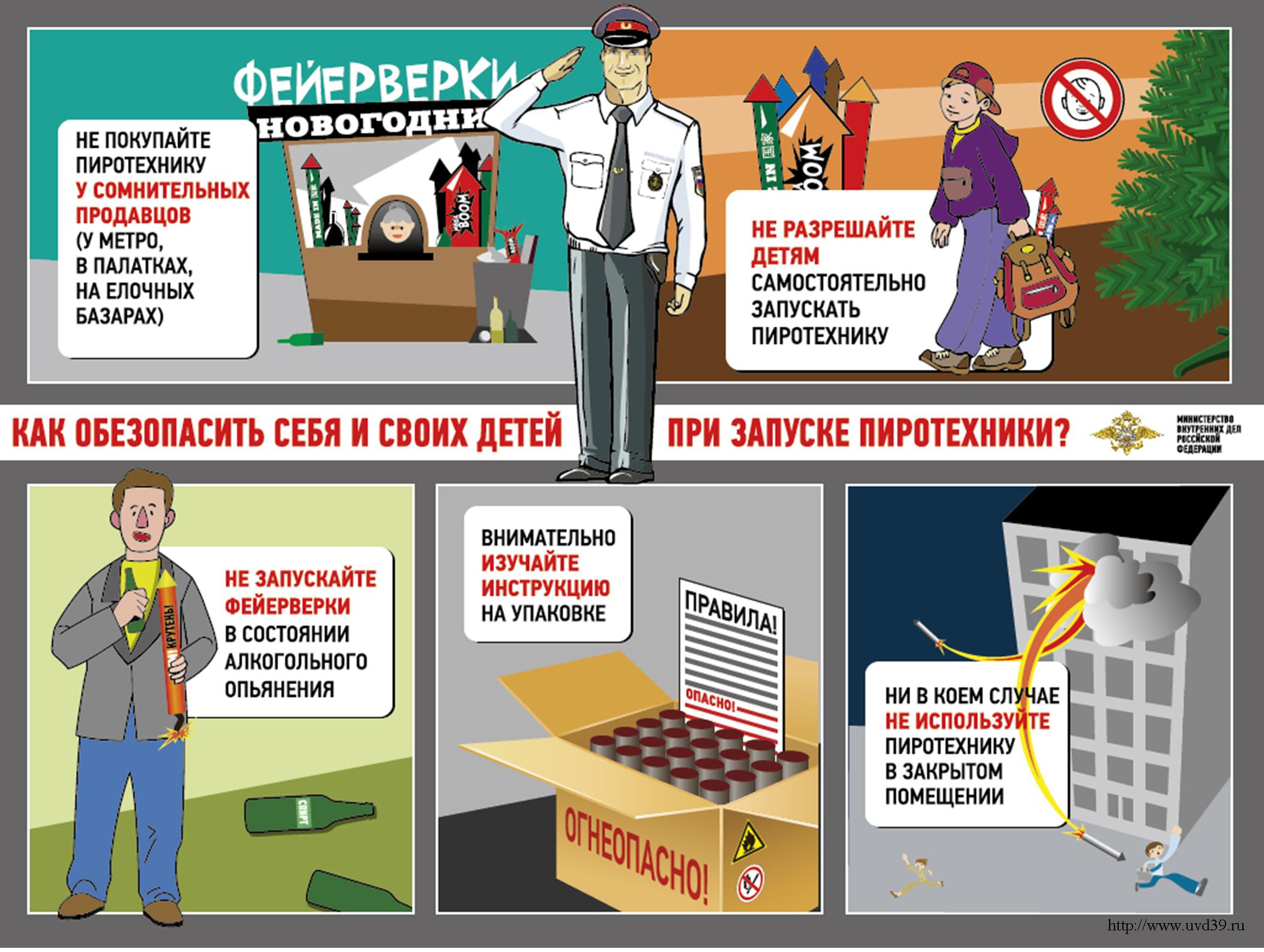 